Руководителям ОУУважаемые руководители!В соответствии с планом работы Управления образования администрации Конаковского района, с целью привлечения внимания общественности  к проблеме обеспечения безопасности дорожного движения детей-пешеходов, во исполнение п.2 приказа Управления образования от 18.09.2020 №237 «О проведении Недели безопасности» просим Вас провести 25 сентября 2020 года муниципальную акцию «Родительский патруль» (далее – акция).Информацию о проведении акции, обращение к родителям (Приложение 1) необходимо разместить в обязательном порядке на сайтах своих образовательных учреждений и на стендах безопасности. Просим Вас провести подготовительную работу  по обеспечению членов родительских патрулей  светоотражающими жилетами (у родителей – водителей должны быть такие жилеты), повязками с надписью «Родительский патруль»  или нагрудными табличками «Родительский патруль» (изготовленными заранее учреждениями), подготовить для раздачи учащимся, родителям, родителям – водителям Памяток, листовок, календариков и т.д. по безопасности дорожного движения, пригласить для участия в акции сотрудников полиции, задействовать местные и школьные СМИ для освещения хода и результатов акции.Заявку на проведение акции «Родительский патруль» просим представить до 14.00 24 сентября 2020 года в Управление образования администрации Конаковского района  на электронную почту uob2004@yandex.ru Шараповой М.В. с указанием мест патрулирования (включить все переходы через автомобильные дороги по маршрутам движения обучающихся к учреждению), мест высадки детей из личного транспорта родителей, указать время (продолжительность) патрулирования (Приложение 2).Отчет о проведении муниципальной акции «Родительский патруль» выслать в Управление образования администрации Конаковского района не позднее  10.00 28 сентября 2020 года на электронную почту uob2004@yandex.ru  Шараповой М.В.Начальник Управления образованияадминистрации Конаковского района                                                  М. С. КожеховШарапова Мария Владимировна,8(48242)4-97-95 доб. 507Приложение 1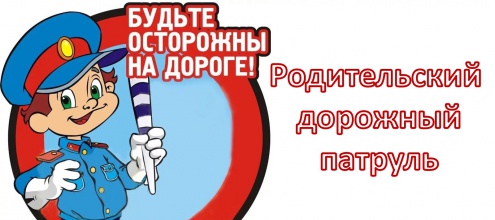 УВАЖАЕМЫЕ РОДИТЕЛИ!25 сентября в Конаковском районе проводится муниципальная акция «Родительский патруль»Место проведения акции: улично-дорожная сеть вблизи образовательных организаций Конаковского района, маршруты движения учащихся и воспитанников к своим образовательным учреждениям.Цель акции: привлечь внимание общественности к проблеме обеспечения безопасности дорожного движения детей-пешеходов, т.к., к сожалению, количество нарушений правил дорожного движения не уменьшается.Задачи акции:
- повышение культуры поведения учащихся и воспитанников на дороге, по пути в школу, детский сад, в учреждение дополнительного образования и обратно домой;
- формирование у учащихся стереотипа правильного поведения на дорогах, на проезжей части в зависимости от погодных условий;
- повышение уровня ответственности родителей за формирование у детей навыка правильного поведения на проезжей части;
- популяризация использования детьми и подростками световозвращающих элементов;
- популяризация правильного использования детских удерживающих устройств.Если Вы не равнодушны к безопасности своих детей, призываем Вас принять участие в акции! Для этого надо обратиться в свое образовательное учреждение, которое формирует патрули для выхода на маршруты школьников, воспитанников детских садов и пешеходные переходы в утренние часы (до начала занятий и приема детей в детский сад) и в вечернее время после окончания занятий.Проявите активность!ВСЕ – за безопасность на дороге!Управление образования администрации Конаковского районаОтдел ГИБДД ОМВД России по Конаковскому районуПриложение 2Заявка на участие в проведении широкомасштабного мероприятия - акции «Родительский патруль»Приложение 3Отчет о проведении муниципальной акции «Родительский патруль»МБУ ДО «ДЮСШ «ОЛИМП» Конаковского района»   ________________________________________________________    краткое наименование образовательной организацииДиректор ОО             ___________________                   ______________________                                                              подпись                                                                              Ф.И.О. ООДата и время  проведения патрулированияНаправленность работы Родительского патруляМаршрут патрулированияКоличество участниковРодительского патруляМБУ ДО «ДЮСШ «ОЛИМП» Конаковского района»25 сентября,16.00 - 17.00Контроль за соблюдением ПДД пешеходами (как несовершеннолетними, так и взрослыми участниками дорожного движения) и применением световозвращающих элементовМаршрут 1Пешеходный переход «ул.Строителей д.15 на ул.Строителей д.20)Маршрут 2:Пешеходный переход (ул.Строителей д.15 на ул.Район заводад.13.5 человекДата проведения25 сентября .Количество обучающихся  в  ОО770Количество обучающихся  ОО, прошедших через родительский патруль / процент70Количество обучающихся ОО, на одежде которых отсутствуют СВЭ / процент30Количество обучающихся ОО, нарушивших ПДД / процент0Количество взрослых участников дорожного движения, сопровождающих детей и нарушивших ПДД.0Количество обучающихся  ОО, перевозимых с нарушением пункта 22.9 ПДД РФ / процент0Ссылки на информационные материалы о результатах проведенных мероприятий, ссылки на сайты ОО.www.olimp-konakovo.ruКоличество представителей ГИБДД (Ф.И.О., полностью, должность) – участников акции0